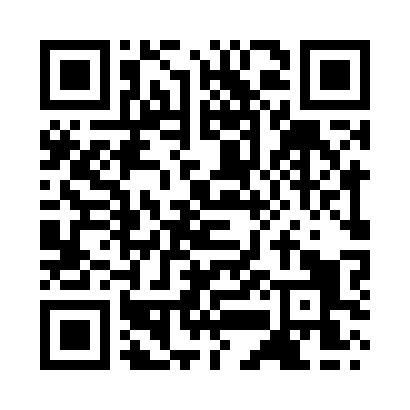 Ramadan times for Alwhat, UKMon 11 Mar 2024 - Wed 10 Apr 2024High Latitude Method: Angle Based RulePrayer Calculation Method: Islamic Society of North AmericaAsar Calculation Method: HanafiPrayer times provided by https://www.salahtimes.comDateDayFajrSuhurSunriseDhuhrAsrIftarMaghribIsha11Mon5:005:006:4112:264:136:136:137:5412Tue4:584:586:3812:264:146:156:157:5613Wed4:554:556:3612:264:166:176:177:5814Thu4:524:526:3312:264:186:196:198:0015Fri4:504:506:3112:254:196:216:218:0216Sat4:474:476:2812:254:216:236:238:0517Sun4:444:446:2512:254:236:256:258:0718Mon4:414:416:2312:244:246:276:278:0919Tue4:384:386:2012:244:266:296:298:1120Wed4:364:366:1812:244:276:316:318:1421Thu4:334:336:1512:244:296:336:338:1622Fri4:304:306:1312:234:316:356:358:1823Sat4:274:276:1012:234:326:376:378:2024Sun4:244:246:0712:234:346:396:398:2325Mon4:214:216:0512:224:356:416:418:2526Tue4:184:186:0212:224:376:436:438:2827Wed4:154:156:0012:224:386:456:458:3028Thu4:124:125:5712:214:406:476:478:3229Fri4:094:095:5512:214:416:496:498:3530Sat4:064:065:5212:214:436:516:518:3731Sun5:035:036:491:215:447:537:539:401Mon5:005:006:471:205:467:557:559:422Tue4:574:576:441:205:477:577:579:453Wed4:544:546:421:205:487:597:599:474Thu4:504:506:391:195:508:018:019:505Fri4:474:476:371:195:518:038:039:536Sat4:444:446:341:195:538:058:059:557Sun4:414:416:321:195:548:078:079:588Mon4:384:386:291:185:568:098:0910:019Tue4:344:346:271:185:578:118:1110:0310Wed4:314:316:241:185:588:138:1310:06